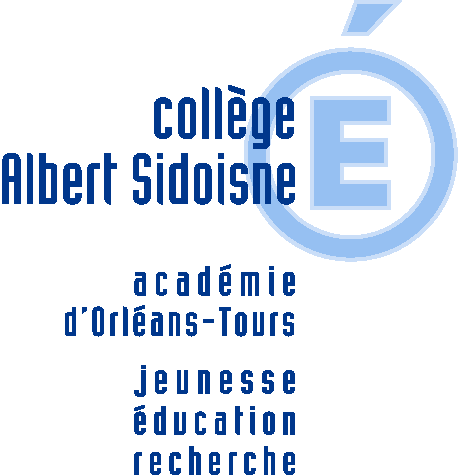 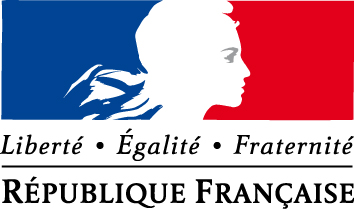 TARIFS DE RESTAURATION SCOLAIRE 2018(Arrêté 2710170252 du 17/10/17du Conseil Départemental d’Eure-et-Loir,fixant les tarifs de la restauration scolairedans les collèges publics en 2018)Forfait demi-pensionForfait 4 jours 2018 : arrêté à 485.80 €Janvier-mars : 40 joursAvril-juillet : 44 joursSeptembre-Décembre : 56 joursSoit 140 jours sur l’année Soit Tarif Unitaire : 3,47€Tickets repas au 01/01/18Tarif Unitaire élèves externe : 3,85€